                                JEDILNIK  SEPTEMBER 2020 _3 teden     / OŠ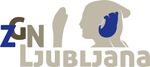 *Pridružujemo si pravico, da v primeru nepredvidljivih dogodkov spremenimo jedilnik brez predhodnega obvestila.  	Ekološko živilo je označeno z * (Označevanje ekoloških živil na jedilniku je v skladu s pogoji označevanja ekoloških živil Ministrstva za kmetijstvo, gozdarstvo in prehrano R Slovenije.) Organizatorica šolske prehrane: Špela OsolnikDANZAJTRKMALICAKOSILOMALICAPONEDELJEK14.9.2020Črna žemlja(2), kisla smetana(5), sokBombeta koruzna(2), piščančje prsi, rezina sira(5), rezine paprike, sadni čajKorenčkova juha(5), puranji zrezek v smetanovi omaki(5), kus kus z grahom, zelena solata s paradižnikom, sezonsko sadjeNavadni jogurt(5), bananaTOREK15.9.2020Musli s sadjem(2,3), mleko(5), bananaOvseni kruh(2), jajčni namaz(4,5), rezina paradižnika, hruškaGoveja juha s fritati(2,4), testenine s tunino omako s pelati in koruzo(1,2,4), riban sir(5), zelena solata z radičem, sezonsko sadjePolnozrnati grisini(2), grozdjeSREDA16.9.2020Pirin kruh(2), maslo(5), marmelada, mleko(5)Polnozrnata kajzerica(2), navadni jogurt, bananaPorova juha s pšeničnim zdrobom(2,5), goveji zrezek v naravni omaki(2), njoki(2), zeljna solata s fižolom, sezonsko sadjeRžena bombeta(2), kiviČETRTEK17.9.2020Makova štručka(2), bela kava(5)Prosena kaša s suhimi slivami(2,5), breskevČesnova juha, lazanja z govejim mesom(2,4,5), rdeča pesa v solati, sezonsko sadjePresta(2), melonaPETEK18.9.2020Ajdov kruh z orehi(2,3),rezina sira(5),rezina kisle kumarice, šipkov čaj z medom in limonoPica margerita(2,5), kivi, zeliščni čajKrompirjev golaž, kruh(2), sladica(2,4,5), sezonsko sadjePrepečenec(2), kislo mleko(5)V naši kuhinji uporabljamo tudi tista živila, ki so za nekatere ljudi alergena, zato se lahko sledovi le teh nahajajo v vsaki jedi, ne samo tam, kjer smo jih dodali kot osnovno živilo. Zaradi možnih navzkrižnih kontaminacij kruh poleg glutena lahko vsebuje mleko, jajca, sojo oz. njihove derivate ter sezamovo seme.V naši kuhinji uporabljamo tudi tista živila, ki so za nekatere ljudi alergena, zato se lahko sledovi le teh nahajajo v vsaki jedi, ne samo tam, kjer smo jih dodali kot osnovno živilo. Zaradi možnih navzkrižnih kontaminacij kruh poleg glutena lahko vsebuje mleko, jajca, sojo oz. njihove derivate ter sezamovo seme.1. Ribe in proizvodi iz njih8. Mehkužci in proizvodi iz njih2. Gluten                                         9. Arašidi in proizvodi iz njih3. Oreški     10. Soja in proizvodi iz nje4. Jajca in proizvodi iz njih   11. Gorčično seme in proizvodi iz njega5. Mleko in mlečni proizvodi12. Sezamovo seme in proizvodi iz njega6. Lista zelena in proizvodi iz nje13. Žveplov dioksid in sulfiti7. Sojine beljakovine – soja in sojin lecitin   (možnost prisotnosti sledov v kupljenih surovinah)14. Volčji bob in proizvodi iz njega